МИНИСТЕРСТВО ОБЩЕГО И ПРОФЕССИОНАЛЬНОГО ОБРАЗОВАНИЯ СВЕРДЛОВСКОЙ ОБЛАСТИГосударственное бюджетное  образовательное учреждение Свердловской области для детей, нуждающихся в психолого-педагогической и медико-социальной помощи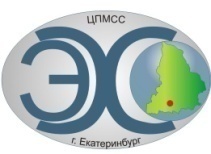 Центр психолого-медико-социального сопровождения «Эхо»ГБОУ СО «ЦПМСС «Эхо»29.01.2016 гИНФОРМАЦИОННОЕ ПИСЬМОУважаемые коллеги!В рамках Всероссийского фестиваля творчества детей с ОВЗ «Неограниченные возможности» Центр психолого-медико-социального сопровождения «Эхо» проводит 30.03.2016 г. олимпиаду по информатике (дистанционно) среди обучающихся 10–12 классов образовательных учреждений  для детей с ОВЗ на основе образовательных программ основного общего образования.Тема: «Кодирование информации и системы счисления. Основы логики. Программирование».К участию приглашаются дети с нарушенным слухом.Положение об олимпиаде прилагается.Жюри конкурса состоит из специалистов Центра «Эхо» и ИРО.Итоговые результаты олимпиады — список победителей и призёров,утверждённые оргкомитетом олимпиады, будут опубликованы на сайте «центрэхо.рф» (www.centrecho.ru). ОРГКОМИТЕТ Козлова Валентина Петровна, заместитель директора по научно-методической работе и информационным технологиям ГБОУ СО ЦПМСС «Эхо», тел. (343)257-07-50;Серегина Ирина Ивановна, заместитель директора по учебно-коррекционной  работе ГБОУ СО ЦПМСС «Эхо», тел. 8 912 216 36 57;Могильчак Вадим Владленович, учитель информатики ГБОУ СО ЦПМСС «Эхо», тел. 8 950 191 43 22.Предварительные заявки на участие в VI Межрегиональной дистанционной Олимпиаде по информатике по приложенной форме принимаются на e-mail: olimp_centrecho@mail.ru.Для выполнения заданий по программированию используется бесплатная система графических исполнителей К. Ю. Полякова «Исполнители». Адрес интернет-страницы для скачивания: http://kpolyakov.spb.ru/school/robots/download.htmПриложениеФорма для заявокНазвание населённого пункта(область, город)Полное название образовательногоучрежденияКонтактные телефоны(адрес,телефон, e-mail)ФИОучастникаОлимпиадыКлассВозраст ФИО педагога-куратора